UNIVERSIDADE ESTADUAL DE CAMPINASFACULDADE DE ENGENHARIA AGRÍCOLARELATÓRIO DE ESTÁGIO CURRICULARTÍTULONOME DO AUTOR COMPLETOnº do RA:Requisito obrigatório da disciplina FA070 Estágio Supervisionado, sob a responsabilidade do Prof. Dr. Marco Tulio Ospina Patino.CAMPINAS - SP	20XX	IDENTIFICAÇÃO DO CAMPO DE ESTÁGIO  Identificação da Empresa: Nome: Endereço (rua/av.): Cidade/Estado: Telefone: (  )Url: http:// E-mail: Área na empresa onde o estágio foi realizado: Data de início:Data de término: Carga Horária Semanal: Carga Horária Total: Dados do(a) Supervisor(a) de Estágio:Nome completo: Cargo: Aprovado em ____/____/20____.AGRADECIMENTOS 1º à empresa pela oportunidade;2º ao orientador(es) na empresa e, citar àqueles que contribuíram de maneira relevante ao estágio. OBSERVAÇÃO: A contagem das páginas começa na folha de rosto, mas só aparece a partir da introdução. Os algoritmos devem aparecer sempre no canto superior direito, a 2 cm da borda.INTRODUÇÃOApresente a visão geral do conteúdo do relatório, sem qualquer comentário histórico. Ir diretamente ao assunto. Lembre-se que aqui você dará as orientações aquele que vai ler o relatório.Utilize até duas páginas.  DESENVOLVIMENTOEscreva a atividade ou um “problema” no qual você participou. Inclua a parte teórica a cada trabalho realizado / aprendido no estágio. Relate obrigatoriamentede que forma as atividades foram realizadas;quais instrumentos / equipamentos foram utilizados/manuseados;a grande área em que seu estágio estava relacionado (administração, desenvolvimento rural, máquinas agrícolas, ambiência, estruturas, tecnologia pós-colheita ou recursos naturais renováveis);quais problemas foram detectados;a metodologia utilizada justificando a escolha da referida metodologia; as facilidades ou dificuldades de adaptação, etc.inclua o cronograma das atividades realizadas Agregue “valores” - conhecimentos além da parte técnica, como: aspectos administrativos; filosofia da empresa; relacionamento com pessoas de diferentes níveis sociais e postos de trabalho;aspectos éticos;  aproveite a oportunidade e descreva a “vida na empresa”. É essencial indicar as disciplinas cursadas que estão diretamente relacionadas ao estágio. Faça uma breve descrição (3 a 4 linhas) de como cada disciplina contribuiu para o desenvolvimento do estágio.3.  CONCLUSÕES Realize a sua avaliação crítica das atividades desenvolvidas, sendo elas positivas ou negativas, de forma construtiva. Demonstre se os resultados foram atingidos. Exponha sua opinião sobre:a validade do estágio orientado ou supervisionadoa importância do mesmo para sua vida profissional, se a teoria aprendida no decorrer do curso contribuiu na realização do estágio.O relatório não poderá ultrapassar 20 páginas. 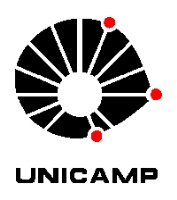 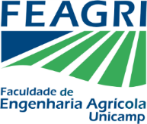 Assinatura do(a) Supervisor(a)CarimboProf. Dr. Marco Tulio Ospina PatinoCoordenador Associado Curso de Graduação em Engenharia Agrícola UNICAMP 